                                                                  XXVIII. ročník celostátní soutěže dětí a mládeže          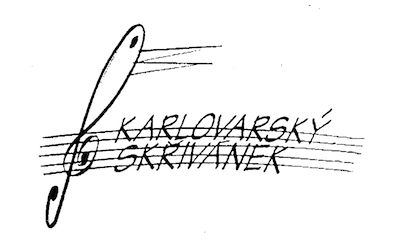                                                                             v sólovém zpěvu                                                                  Karlovarský skřivánek 2024                              regionální kolo Brno – město a                                        krajské kolo Jihomoravského kraje Pořadatel: Základní umělecká škola Brno, Slunná, příspěvková organizace Datum a místo konání soutěže: čtvrtek 15. 2. 2024Základní umělecká škola Brno, Slunná, p. o., Slunná 11, Brno KomárovHarmonogram  8.00                  škola otevřena pro přípravu soutěžících,                            prezence soutěžících, možnost akustické                              zkoušky v sále, případná zkouška mikrofonu  9.00                  zahájení soutěže v sále školy  9.05 – 9.15      kategorie A1 (3 soutěžící) - BRNO  9.15 – 9.25      kategorie B (2 soutěžící) – BRNO                            možnost akustické zkoušky v sále  9.45 – 10.45    kategorie A2 (16 soutěžících) – BRNO               možnost akustické zkoušky v sále a zkouška mikrofonu11.15                  vyhlášení výsledků kategorií A1, B a A211.25 – 11.40 kategorie C1 (2 soutěžící) - BRNO11.40 – 12.00 kategorie C2 (4 soutěžící) – BRNO12. 15                vyhlášení výsledků kategorií C1 a C2                             možnost akustické zkoušky v sále13.00 – 13.30    kategorie A1 (7 soutěžících) – KRAJ13.30 – 14.00   kategorie B (5 soutěžících) – KRAJ14.00 – 14.20    kategorie A2 (6 soutěžících) – KRAJ        možnost akustické zkoušky v sále a zkouška mikrofonu14. 40                vyhlášení výsledků kategorií C1 a C214.50 – 15.10    kategorie C1 (4 soutěžící) – KRAJ15.10 – 15.20    kategorie C2 (3 soutěžící) – KRAJ15.20 – 15.30   kategorie D (2 vystoupení) - KRAJ15.45                  vyhlášení výsledků kategorií C1, C2 a DPro zdárný průběh soutěže prosíme o dodržení následujících pokynů:- zaslání hudebních podkladů, kdo tak dosud neučinil, nejpozději do 14. 2. 2024, později na základě telefonické domluvy- všichni, kdo žádají klavírní doprovod, prosíme o dodání notového materiálu, popřípadě alespoň tóniny, ve které soutěžící zpívá –            do 13. 2. 2024- v den soutěže prosíme o včasnou prezenci soutěžících nejpozději čtvrt hodiny před začátkem odpovídající kategorie- účastnický poplatek prosíme uhradit u prezentace- pokud jste požadovali klavírní doprovod, před začátkem vaší soutěžní kategorie si vyžádejte zkoušku s korepetitorem – informace o korepetitorovi vám poskytne služba na recepci u vstupu do budovy- k dispozici budou soutěžícím třídy s klavírem pro rozezpíváníOrganizátoři soutěže děkují všem za spolupráci a prosí o dodržení výše zmíněných požadavků. Najdete nás:https://mapy.cz/zakladni?x=16.6212603&y=49.1761869&z=17&q=Slunn%C3%A1%2011%2C%20Brno%20617%2000&source=addr&id=8911848&ds=1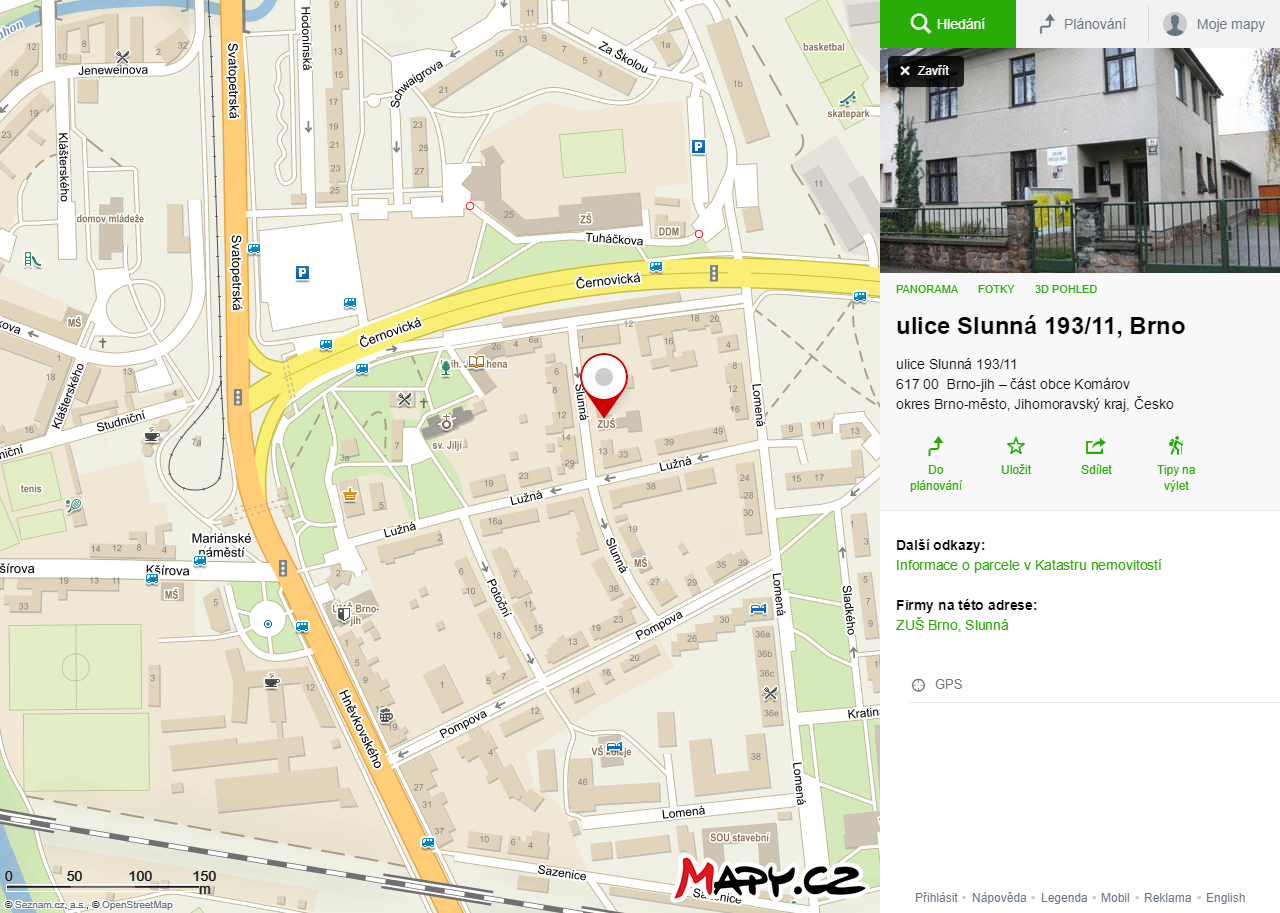 